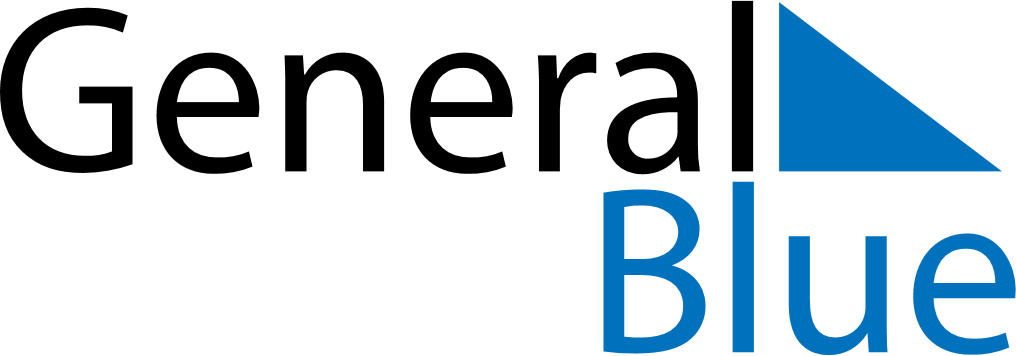 January 2024January 2024January 2024January 2024January 2024January 2024Krosno Odrzanskie, Lubusz, PolandKrosno Odrzanskie, Lubusz, PolandKrosno Odrzanskie, Lubusz, PolandKrosno Odrzanskie, Lubusz, PolandKrosno Odrzanskie, Lubusz, PolandKrosno Odrzanskie, Lubusz, PolandSunday Monday Tuesday Wednesday Thursday Friday Saturday 1 2 3 4 5 6 Sunrise: 8:08 AM Sunset: 3:57 PM Daylight: 7 hours and 49 minutes. Sunrise: 8:07 AM Sunset: 3:58 PM Daylight: 7 hours and 50 minutes. Sunrise: 8:07 AM Sunset: 3:59 PM Daylight: 7 hours and 51 minutes. Sunrise: 8:07 AM Sunset: 4:00 PM Daylight: 7 hours and 52 minutes. Sunrise: 8:07 AM Sunset: 4:01 PM Daylight: 7 hours and 54 minutes. Sunrise: 8:07 AM Sunset: 4:02 PM Daylight: 7 hours and 55 minutes. 7 8 9 10 11 12 13 Sunrise: 8:06 AM Sunset: 4:04 PM Daylight: 7 hours and 57 minutes. Sunrise: 8:06 AM Sunset: 4:05 PM Daylight: 7 hours and 59 minutes. Sunrise: 8:05 AM Sunset: 4:06 PM Daylight: 8 hours and 1 minute. Sunrise: 8:05 AM Sunset: 4:08 PM Daylight: 8 hours and 3 minutes. Sunrise: 8:04 AM Sunset: 4:09 PM Daylight: 8 hours and 5 minutes. Sunrise: 8:03 AM Sunset: 4:11 PM Daylight: 8 hours and 7 minutes. Sunrise: 8:03 AM Sunset: 4:12 PM Daylight: 8 hours and 9 minutes. 14 15 16 17 18 19 20 Sunrise: 8:02 AM Sunset: 4:14 PM Daylight: 8 hours and 11 minutes. Sunrise: 8:01 AM Sunset: 4:15 PM Daylight: 8 hours and 13 minutes. Sunrise: 8:00 AM Sunset: 4:17 PM Daylight: 8 hours and 16 minutes. Sunrise: 7:59 AM Sunset: 4:18 PM Daylight: 8 hours and 18 minutes. Sunrise: 7:58 AM Sunset: 4:20 PM Daylight: 8 hours and 21 minutes. Sunrise: 7:57 AM Sunset: 4:22 PM Daylight: 8 hours and 24 minutes. Sunrise: 7:56 AM Sunset: 4:23 PM Daylight: 8 hours and 26 minutes. 21 22 23 24 25 26 27 Sunrise: 7:55 AM Sunset: 4:25 PM Daylight: 8 hours and 29 minutes. Sunrise: 7:54 AM Sunset: 4:27 PM Daylight: 8 hours and 32 minutes. Sunrise: 7:53 AM Sunset: 4:28 PM Daylight: 8 hours and 35 minutes. Sunrise: 7:52 AM Sunset: 4:30 PM Daylight: 8 hours and 38 minutes. Sunrise: 7:51 AM Sunset: 4:32 PM Daylight: 8 hours and 41 minutes. Sunrise: 7:49 AM Sunset: 4:34 PM Daylight: 8 hours and 44 minutes. Sunrise: 7:48 AM Sunset: 4:35 PM Daylight: 8 hours and 47 minutes. 28 29 30 31 Sunrise: 7:47 AM Sunset: 4:37 PM Daylight: 8 hours and 50 minutes. Sunrise: 7:45 AM Sunset: 4:39 PM Daylight: 8 hours and 53 minutes. Sunrise: 7:44 AM Sunset: 4:41 PM Daylight: 8 hours and 57 minutes. Sunrise: 7:42 AM Sunset: 4:43 PM Daylight: 9 hours and 0 minutes. 